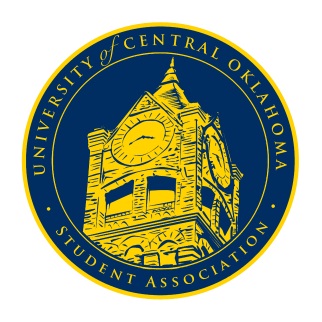       University of Central Oklahoma   Student Association6th Meeting, Fall Session of the 25th LegislatureNigh University Center, Will Rogers RoomOctober 11th, 2021 4:00 PMCall to Order(Begins the meeting, includes opening customs and procedures)Pledge of AllegianceRoll CallApproval of the Minutes(This approves the secretary’s record keeping of the last meeting)Special Orders(Formalities or Proceedings not according to law or custom)Laura Butler and Bobby Dorrell from Public AffairsItems to be Considered(Business to be seen today)CR21-201New Business(New legislation to be sent to committee)Student Concerns (Open forum for any student to address concerns to the UCO Student Congress)Announcements(General Announcements)Adjournment(End of meeting, must be motioned and seconded)Important Dates:November 6-7th – OSGA Fall Congress